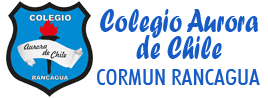 Bienvenidos a un nuevo día de Actividad de Comprensión del Entorno Sociocultural.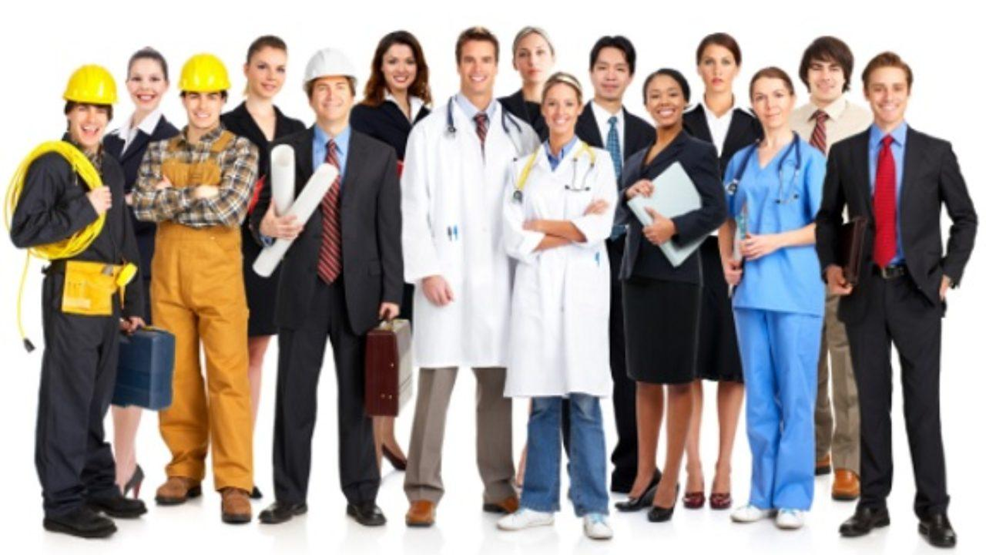           Queridos niños y niñas, les damos la bienvenida a una nueva semana”            Los invitamos a realizar la siguiente actividad.Identifica y une con una línea cada profesión y oficio según la función que realiza. Pinta imágenes con lápices de colores.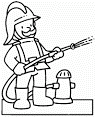 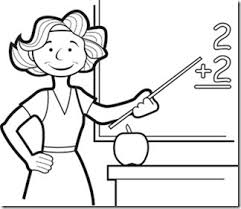 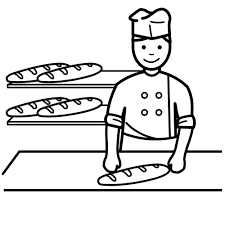 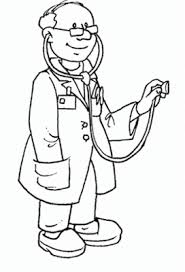 Ámbito Interacción y Comprensión del Entorno                                              Kínder A y B                 Clases on lineÁmbito Interacción y Comprensión del Entorno                                              Kínder A y B                 Clases on lineÁmbito Interacción y Comprensión del Entorno                                              Kínder A y B                 Clases on lineÁmbito Interacción y Comprensión del Entorno                                              Kínder A y B                 Clases on line Nombre Alumno(a): Nombre Alumno(a): Nombre Alumno(a): Nombre Alumno(a): Fecha:  Miércoles 29 de julio del 2020            Semana 16                Hora: 16.00 a 16.45 horas Fecha:  Miércoles 29 de julio del 2020            Semana 16                Hora: 16.00 a 16.45 horas Fecha:  Miércoles 29 de julio del 2020            Semana 16                Hora: 16.00 a 16.45 horas Fecha:  Miércoles 29 de julio del 2020            Semana 16                Hora: 16.00 a 16.45 horas Educadoras: Gissela Robledo (Kínder A), Claudia Duarte (Kínder B) Educadoras: Gissela Robledo (Kínder A), Claudia Duarte (Kínder B) Educadoras: Gissela Robledo (Kínder A), Claudia Duarte (Kínder B) Educadoras: Gissela Robledo (Kínder A), Claudia Duarte (Kínder B)NúcleoComprensión del Entorno Sociocultural	Comprensión del Entorno Sociocultural	Comprensión del Entorno Sociocultural	Objetivo de Aprendizaje 1.Comprender los roles que desarrollan miembros de su familia y de su comunidad, y su aporte para el bienestar común. 1.Comprender los roles que desarrollan miembros de su familia y de su comunidad, y su aporte para el bienestar común. 1.Comprender los roles que desarrollan miembros de su familia y de su comunidad, y su aporte para el bienestar común.ObjetivoTransversal 1. Participar en actividades y juegos colaborativos, planificando, acordando estrategias para un propósito común y asumiendo progresivamente responsabilidades en ellos. 1. Participar en actividades y juegos colaborativos, planificando, acordando estrategias para un propósito común y asumiendo progresivamente responsabilidades en ellos. 1. Participar en actividades y juegos colaborativos, planificando, acordando estrategias para un propósito común y asumiendo progresivamente responsabilidades en ellos.HabilidadComprender rolesComprender rolesComprender rolesActividad / InstrucciónActivan conocimientos previos sobre Profesiones y Oficios.Ven PPT explicativo de oficios y profesiones. Responden preguntas al azar.Observan e identifican imágenes de profesiones y oficios. Nombran y describen su función o rol que desempeñan cada uno.Escuchan instrucciones dadas por Educadora, unen con una línea cada profesión u oficio según labor que realizan.Pintan imágenes. Responden preguntas de cierre.Activan conocimientos previos sobre Profesiones y Oficios.Ven PPT explicativo de oficios y profesiones. Responden preguntas al azar.Observan e identifican imágenes de profesiones y oficios. Nombran y describen su función o rol que desempeñan cada uno.Escuchan instrucciones dadas por Educadora, unen con una línea cada profesión u oficio según labor que realizan.Pintan imágenes. Responden preguntas de cierre.Activan conocimientos previos sobre Profesiones y Oficios.Ven PPT explicativo de oficios y profesiones. Responden preguntas al azar.Observan e identifican imágenes de profesiones y oficios. Nombran y describen su función o rol que desempeñan cada uno.Escuchan instrucciones dadas por Educadora, unen con una línea cada profesión u oficio según labor que realizan.Pintan imágenes. Responden preguntas de cierre.ContenidosProfesiones y OficiosProfesiones y OficiosProfesiones y OficiosMaterialesComputador, celular, tablet, PPT informativo de Profesiones y oficios.Lápiz Grafito, gomaLápices de coloresTarjetas de oficios y profesionesGuía de trabajoComputador, celular, tablet, PPT informativo de Profesiones y oficios.Lápiz Grafito, gomaLápices de coloresTarjetas de oficios y profesionesGuía de trabajoComputador, celular, tablet, PPT informativo de Profesiones y oficios.Lápiz Grafito, gomaLápices de coloresTarjetas de oficios y profesionesGuía de trabajoRuta de AprendizajeInicio:Nos saludamos todos y todas cantando canción del saludo y realizando rutina diaria, luego recordamos las normas de convivencia a través del PowerPoint. Se da a conocer el objetivo de la clase y Ruta de Aprendizaje.  Se activan conocimientos previos y se les pregunta ¿Recuerdan que son las profesiones y oficios? ¿para qué nos sirve? ¿es lo mismo una profesión y un oficio? Por medio del PPT recordaremos algunas profesiones u oficios y sus funciones. Luego se invita a comentar y hacer comparaciones entre una profesión y un oficio.Felicitar por respuestas de los estudiantes.Desarrollo:Luego educadora mostrarádiversas imágenes de oficios y profesiones, al azar irá preguntando ¿qué oficio o profesión es ¿ ¿ qué rol o función desempeñan cada uno de ellos? ¿qué utensilios o implementos ocupan para desarrollar su trabajo?Se espera respuestas de estudiantes y se felicita por su participación.Cierre:Luego se invita a observar guía de trabajo e identificar la profesión u oficio.Escuchan instrucciones dadas por Educadora.Unen con una línea cada profesión u oficio según labor que desempeña cada uno de ellos.Se invita a comentar sus respuestas a través de las siguientes preguntas: ¿crees que es importante cada profesión u oficio?, ¿por qué?.¿Para qué crees que sirven las profesiones u oficios?.Se solicita que estudiante pueda escribir la fecha en parte inferior (abajo)del texto.   Miércoles 29-07-2020Se felicita por la participación y su trabajo. *Se recuerda enviar fotografía del trabajo realizado al correo institucional de la Educadora. 